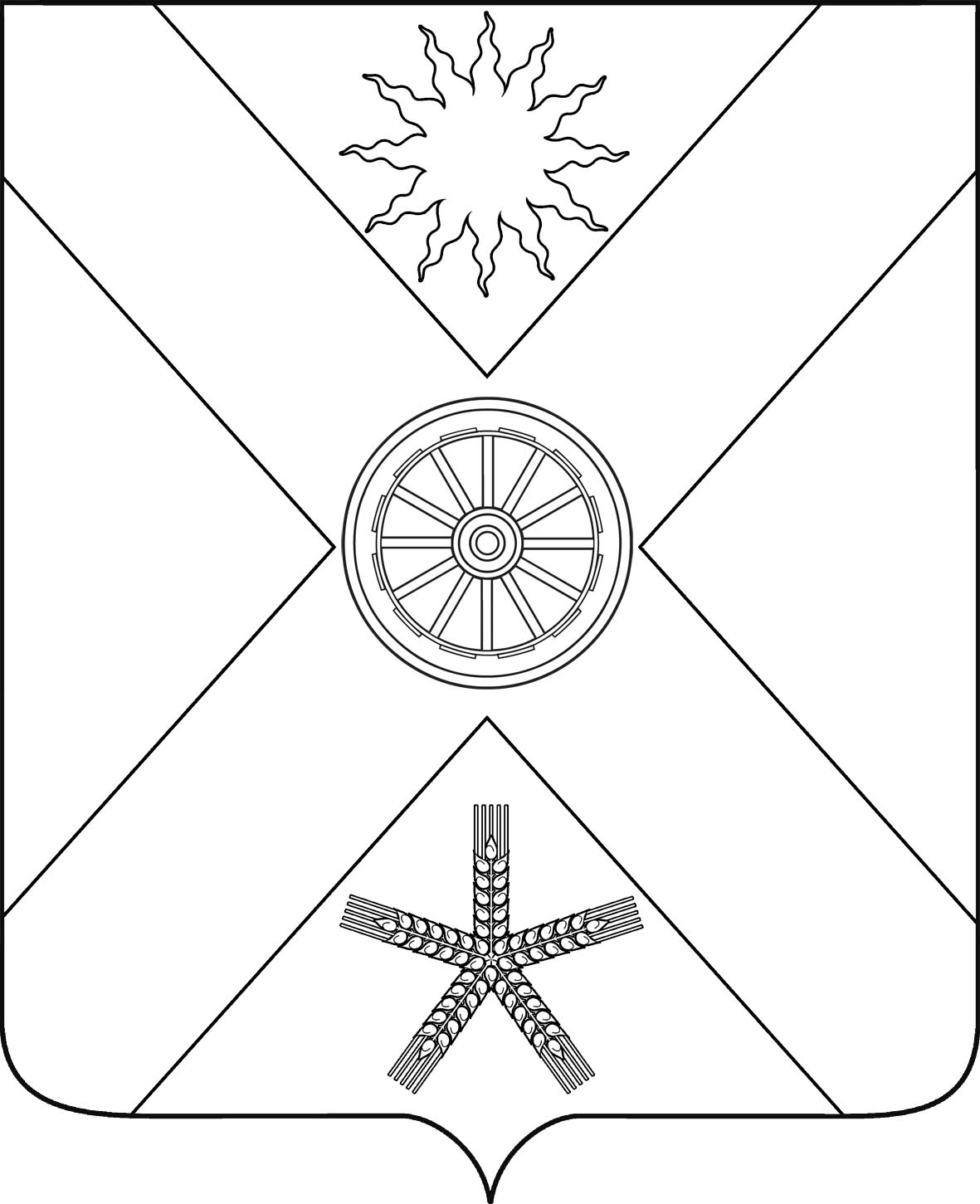 РОССИЙСКАЯ ФЕДЕРАЦИЯРОСТОВСКАЯ  ОБЛАСТЬ ПЕСЧАНОКОПСКИЙ РАЙОНМУНИЦИПАЛЬНОЕ ОБРАЗОВАНИЕ«ПЕСЧАНОКОПСКОЕ СЕЛЬСКОЕ ПОСЕЛЕНИЕ»АДМИНИСТРАЦИЯ ПЕСЧАНОКОПСКОГО СЕЛЬСКОГО ПОСЕЛЕНИЯПОСТАНОВЛЕНИЕ27.01.2020                                     № 30                             с. Песчанокопское«Об определении мест и способов  разведения костров, сжигания мусора, травы, листвы и иных отходов, материалов или изделий на территории Песчанокопского сельского поселение»     В соответствии с Федеральным законом от 06.10.2003 № 131-ФЗ «Об общих принципах организации местного самоуправления в Российской Федерации»постановлением Правительства Российской Федерации  от 25.04.2012 г. № 390 «О противопожарном режиме», Постановлением Правительства Российской Федерации от 20.09.2016 года № 947 «О внесении изменений в Правила противопожарного режима в Российской Федерации» и Уставом Муниципального образования  «Песчанокопского сельского поселения»,ПОСТАНОВЛЯЮ:    1.Утвердить Положение о определении мест и способов разведения костров, сжигания мусора, травы, листвы и иных отходов, материалов или изделий на землях общего пользования на территории населенных пунктов Песчанокопского сельского поселение (Приложение № 1).    2.Утвердить  образец разрешения на разведения костров, сжигания мусора, травы, листвы и иных отходов, материалов или изделий на землях общего пользования на территории населенных пунктов Песчанокопского сельского поселения (Приложение № 2).     3.Считать утратившим силу постановление Главы Песчанокопского сельского поселения от  07.06.2018№ 110 «Об определении мест и способов разведения костров, сжигания мусора, травы, листвы и иных отходов, материалов или изделий на территории Песчанокопского сельского поселение»    4.Настоящее постановление вступает в силу с момента его подписания и подлежит обнародованию на официальном сайте Администрации Песчанокопского сельского поселения, в сети интернет.         5.Контроль за выполнением настоящего постановления возложить на инспектора ГО и ЧС Администрации Песчанокопского сельского поселения.         Глава Администрации          Песчанокопского          сельского поселения                                                                А.В.ОстрогорскийПостановление вносит:Инспектор ГО и ЧС АдминистрацииПесчанокопского сельскогопоселения                                              Приложение №1                                                                                к постановлению Главы                                                                                                                                                                                                                                                                                                                                             Администрации                                                                                Песчанокопского сельского                                                                                поселения от 27.01.2020 № 30ПОЛОЖЕНИЕ об определении мест и способов разведения костров, сжигания мусора, травы, листвы и иных отходов, материалов или изделий на землях общего пользования на территории населенных пунктов Песчанокопского сельского поселение     1. На землях общего пользования населенных пунктов муниципального образования «Песчанокопское сельское поселение» запрещается разводить костры, а также сжигать мусор, траву, листву и иные отходы, материалы или изделия, кроме как в местах, где расстояние до ближайших строений не менее 50 метров.    2.Разведение костров и сжигание мусора, травы, листву и иных отходов, материалов или изделий разрешается только в безветреную погоду и под постоянный контролем.   3.Любое разведение костра или сжигание мусора на землях общего пользования населенных пунктов Песчанокопского сельского поселения осуществляется с писменного разрешения Администрации Песчанокопского сельского поселения.    4.Для получения данного разрешения необходимо обратиться в Администрацию Песчанокопского сельского поселения и написать заявление на имя Главы Песчанокопского сельского поселения. В заявлении необходимо указать: Ф.И.О., адрес проживания, место и время планируемого разведения костра или сжигания мусора, причины не возможности уничтожить мусор и другие отходы потребления безогневым способом. Разрешение или отказ выдается в течении 15 календарных дней. Администрации Песчанокопского сельского поселения и организациям, которые на договорной основе с Администрацией Песчанокопского сельского поселения производят работы по благоустройству территории населенных пунктов поселения по предварительному согласованию получение данного разрешения не требуется.     5.В период введения особого противопожарного режима на территории Песчанокопского сельского поселения запрещено любое разведение костров и сжигание мусора, травы, листвы и иных отходов, материалов или изделий, кроме разведения костров для приготовления пищи на открытом огне и с писменного разрешения Администрации Песчанокопского сельского поселения.  6.Приготовление пищи с использованием открытого огня допускается только в специальных приспособлениях с использованием горящего угля (т.е. мангала, барбекю, гриля и т.п.).  7.Площадка для сжигания мусора (отходов) и место размещения специальных приспособлений для приготовления пищи должны быть выбраны таким образом, чтобы исключалась возможность возникновения пожара, обеспечены огнетушителем с массой огнетушащего вещества не менее 2 кг или емкостью с водой объемом не менее 10 литров, а также штыковой лопатой.   8.Нельзя сжигать мусор или ставить мангал (либо другое такое приспособление) под кронами деревьев и оставлять без присмотра. После сжигания мусора, отходов на площадках или приготовления пищи угли должны быть потушены до полного прекращения тления.9.За нарушение правил пожарной безопастности повлекшие возникновение пожара или другие тяжкие последствия граждане и юридические лица несут ответственость в соответствии с действующим законодательством.                                              Приложение №2                                                                                к постановлению Главы                                                                                 Песчанокопского сельского                                                                                поселения от 27.01.2020№30                                                   Ростовская область                                                  с.Песчанокопское                                                  ул.Ленина №____                                                          __________________                                           РАЗРЕШЕНИЕ №__ от _______г.На разведение костров, сжигание мусора, травы, листвы и иных отходов, материалов или изделий на землях общего пользования на территории населенных пунктов Песчанокопского сельского поселенияВ соответствии с Вашим  заявлением вх. №____  от ________г. Администрация Песчанокопского сельского поселения в лице Главы Администрации  Песчанокопского сельского поселения  А.В.Острогорского, действующего на  основании Устава разрешает Вам произвести сжигание мусора (разведение костра для приготовления пищи) на прилегающей территории к вашему домовладению расположенного по адресу:Ростовская область с. Песчанокопское,  ул._______________, д.№________.в период времени с ___ часов ___ минут ____г. до ___ часов __ минут _____г. При этом доводим до вашего сведения, что разводить костры и сжигать мусор разрешается на расстоянии до ближайших строений не менее 50 метров, только в безветреную погоду, и под постоянный контролем.Площадка для сжигания мусора (отходов) и место размещения специальных приспособлений для приготовления пищи должны быть выбраны таким образом, чтобы исключалась возможность возникновения пожара, обеспечены огнетушителем с массой огнетушащего вещества не менее 2 кг или емкостью с водой объемом не менее 10 литров, а также штыковой лопатой.Нельзя сжигать мусор или ставить мангал (либо другое такое приспособление) под кронами деревьев. После сжигания мусора, отходов на площадках или приготовления пищи угли должны быть потушены до полного прекращения тления.За нарушение правил пожарной безопастности повлекшие возникновение пожара или другие тяжкие последствия граждане и юридические лица несут ответственость в соответствии с действующим законодательством.Инспектор ГО и ЧС Администрации Песчанокопскогосельского поселения                                                                                 